                               УтверждаюДиректор школы___________/Т.А. Дядченко/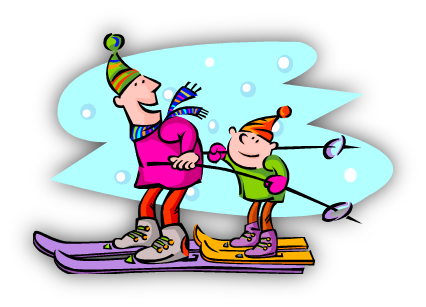 2014-2015 уч.гПояснительная записка.Самое ценное, что есть у человека, — это жизнь, а самое ценное в его жизни — здоровье, за которое бороться всеми силами становится не только актуально, но и экономически необходимо. Условия, когда болеть было выгоднее, чем работать, ушли в прошлое. Невежество в вопросах здорового образа жизни будет дорого обходиться тем, кто своевременно не позаботится о своем здоровье, здоровье своих детей и близких.Занятия физическими упражнениями, многостороннее воздействие которых по своей силе превышает эффективность других средств оздоровления, — это наиболее рациональный способ подготовить себя к работе разного характера: к освоению будущей профессии, к учебе в учреждении профессионального образования, к занятиям любимым делом.Особенностью подбора средств на занятиях физическими упражнениями является насыщенность конкретным материалом, который позволяет влиять на те системы организма, которые в большей мере ослаблены у учащегося. Навыки, приобретенные на занятиях, дают возможность занимающимся самостоятельно подбирать и использовать необходимые оздоровительные и восстановительные упражнения.Программа «Здоровье» объединяет и согласовывает работу педагогического коллектива по формированию здорового образа жизни учащихся, их родителей и учителей, что выходит за рамки только физического воспитания. Она охватывает многие вопросы специальной подготовки, санитарии, гигиены и туризма, закаливания, борьбы с вредными привычками, досуга. Значительную роль в реализации программы играет семья ребенка, его родители, находящиеся в тесном контакте со школой.Сегодня роль семьи в укреплении здоровья детей должна неуклонно возрастать. Ежедневная утренняя гимнастика, процедуры закаливания, соблюдение двигательного режима дня, игры на воздухе, прогулки, лыжные походы станут для детей необходимостью, если рядом с ними будут родители, своим примером показывающие ценность здоровья и значимость здорового образа жизни. В каждом доме, где растет ребенок, должен быть спортивный инвентарь: санки, лыжи, скакалка, мяч, перекладина, гантели и т.п.В укреплении здоровья детей и подростков первостепенное значение имеет преодоление гиподинамии (недостаточности двигательной активности) и на этой основе — формирование необходимой скелетной мускулатуры, препятствующей нарушению осанки, появлению плоскостопия и других отклонений в состоянии здоровья.Как и по другим общеобразовательным предметам, учащиеся должны получать домашние задания по физической культуре, выполнение которых — неотъемлемая черта здорового образа жизни. А родители, хорошо зная исходное состояние здоровья ребенка, путем контроля выполнения домашнего задания могут способствовать его оздоровлению, физическому развитию, освоению двигательных навыков.Родители должны уделять достаточное внимание закаливанию детей. Целенаправленное использование воздуха, воды и лучистой энергии солнца позволяет закалить организм, повысить его сопротивляемость к неблагоприятным воздействиям внешней среды.Таким образом, программа «Здоровье», носящая комплексный характер, может и должна консолидировать усилия педагогов, администрации школы, медиков, самих учеников в деле поддержания здорового образа жизни и физического развития детей.Задачи программы «Здоровье».В работе с учащимися.1. Формировать личность школьника, способную самостоятельно развивать себя духовно и физически в течение всей жизни:• обучать жизненно важным умениям и навыкам;• развивать двигательные качества;• обеспечивать получение знаний в области физической культуры и спорта;• формировать умения контролировать и корректировать изменения своего физического состояния.2. Придать занятиям физическими упражнениями оздоровительно-профилактическую направленность, благодаря реализации специальных программ для разных категорий учащихся:• школьников с ослабленным здоровьем, с отставанием в физическом развитии;• школьников, освобожденных от уроков физической культуры на учебный год;• школьников специальной медицинской группы;• школьников, демонстрирующих значительные успехи в спорте.В работе с педагогическим коллективом.1. Морально и материально стимулировать учителей, которые успешно организуют физкультурно-оздоровительную работу с учащимися и сами ведут здоровый образ жизни.Организуя и оценивая работу преподавателей, особое внимание уделить:• приросту физической подготовленности учащихся (по тестам, нормативам) за разные отрезки времени — четверть, полугодие, год;• охвату учащихся внеклассной и внешкольной массово-оздоровительной работой;• педагогической активности учителей (участие в заседаниях педсовета школы, изучение и пропаганда опыта работы и т.д.);• организации туристической работы с учащимисяОсобенно следует подчеркнуть важность туристско-краеведческой работы, которая способствует оздоровлению детей и подростков силами природы, хорошо развивает личностные качества, такие как смелость, решительность, организованность и ответственность. В походах учащиеся приобретают навыки поведения и ориентирования в окружающей среде, изучают животный и растительный мир.2. Организовать в течение учебного года серию профессиональных занятий (семинар, конференция, круглый стол и т.д.) по теме «Физическая культура учителя как часть его общепедагогической культуры». Привлечь к организации этих занятий специалистов в области педагогики, психологии, а также врачей.3. Подготовить и провести физкультурно-оздоровительные мероприятия для педагогического коллектива:• совместные соревнования учителей и учеников школы (матчи, турниры, эстафеты) с освещением результатов на школьных информационных стендах, • занятия спортивных секций по видам спорта для учителей школы;4. Систематически проводить консультации для учителей по вопросам здорового образа жизни и физического воспитания детей. Включить такие консультации в совещания методических объединений.В работе с родителями.Достичь тесного сотрудничества педагогического коллектива, учеников и родителей в организации здорового образа жизни детей путем:• демонстрации личного примера родителей и учителей в пропаганде здорового образа жизни;• выполнения домашних заданий по физкультуре для учеников с низким уровнем физического развития;• проведения совместных занятий детей и родителей, участия в играх на воздухе, походах, спортивных соревнованиях, организуемых в школе;• организации выступлений учителей на родительских собраниях с тематическими сообщениями: «Если хочешь быть здоров…», «Я здоровье берегу, сам себе я помогу» и т.п.;• проведения консультирования (по специальному еженедельному расписанию) родителей по вопросам здоровья детей, их физического развития, соблюдения оптимального двигательного режима;• установления тесного контакта в работе между сотрудниками медицинского пункта, учителями физкультуры и родителями учеников;• приглашения родителей на уроки физической культуры, оздоровительные мероприятия и соревнования;• ознакомления родителей с требованиями комплексной программы физического воспитания учащихся посредством консультаций, информационных писем и буклетов, выступлений на родительских конференциях, родительских собраниях и днях открытых дверей;• разработки индивидуальных заданий (рекомендаций) для родителей по оздоровлению их детей, имеющих отклонения в состоянии здоровья;• активного использования возможностей школьных информационных ресурсов: сайта, стендов, журнала для старшеклассников; написания информационных материалов и статей, посвященных укреплению здоровья и пропаганде здорового образа жизни.Формы работы, используемые при реализации программы «Здоровье».В процессе реализации программы «Здоровье» используются следующие формы физкультурно-оздоровительной и спортивно-массовой работы:• урок физической культуры;• мероприятия в режиме учебного дня школы (физкультурные минутки во время уроков, гимнастика до учебных занятий, подвижные игры на переменах);• занятия с учащимися, отнесенными по состоянию здоровья к специальной медицинской группе;• спортивные праздники;• соревнования по различным видам спорта;• туристические походы, экскурсии;• «Дни здоровья»;• спортивные викторины;• устные журналы спортивной направленности;• теоретические занятия, беседы, семинары;• теоретический зачет в 9-х, 11-х классах, экзамен по предмету «Физическая культура» в 11-м классе;• смотр-конкурс физической готовности учащихся района к жизнедеятельности;• занятия по курсу «Основы безопасности жизнедеятельности»;• тестирование уровня физического развития и двигательных качеств учащихся;• наглядная агитация («Галерея успехов», стенды, плакаты, таблица рекордов школы). Медицинское обеспечение программы «Здоровье».С первого класса на каждого учащегося школы заводится личная медицинская карта, в которую при каждом медицинском осмотре вносятся все показатели состояния здоровья. Медицинская карта позволяет проследить, как развивается и взрослеет ученик, какие и когда у него появились отклонения в здоровье. Медицинская карта хранится в медицинском пункте. Школа в свою очередь делает соответствующие выписки о состоянии здоровья каждого ученика.Медицинское обеспечение включает:• распределение учащихся по группам здоровья;• помощь медицинской сестры в организации занятий с учащимися, отнесенными по состоянию здоровья к специальной медицинской группе;• составление списков учащихся, освобожденных от занятий физической культурой;• беседы медицинской сестры школы с учащимися о личной гигиене и вредных привычках;• профилактические прививки учащихся и учителей;• диспансеризацию педагогического коллектива школы.Психолого-педагогическое и социальное обеспечение программы «Здоровье»Психолого-педагогическое и социальное обеспечение программы предполагает:• предупреждение конфликтных ситуаций «учитель — ученик», «ученик — ученик»; реализацию программ, направленных на установление доброжелательных отношений в детском, и шире, во всем коллективе;• решение проблем, связанных с трудностями, возникающими у учащихся в процессе занятий физической культурой; помощь в преодолении психологического барьера при занятиях физкультурой (к примеру, закомплексованность учеников в связи с лишним весом, неспешностью и т.п.), ориентация на успех в физическом развитии;• организацию психологических консультаций для учащихся старших классов по вопросам специфики психофизического развития на определенном возрастном этапе;• психологические консультации для родителей;• реабилитационно-восстановительные программы для учителей;• контроль медицинского обслуживания учащихся;• контроль качества питания учащихся и учителей в школьной столовойСистематически в течение года  осуществляется:•       Работа спортивных секций•       работа тренажерного зала	•       контроль за соблюдением санитарно-гигиенических норм•       динамические паузы во время занятий•       физминутки во время уроков•       игры на свежем воздухе•       цикл классных часов по теме  здоровья•       агитационная работа через информационный стенд и сменные выставки плакатов и бюллетеней•       профилактические мероприятия в начальной школе (согласно отдельному плану)•       мероприятия ежегодной диспансеризации•       мониторинг заболеваемости•       отслеживание качества и организации горячего питания•       инструктирование по ТБ учителей и школьников•       регулярная дезинфекция помещений•       сотрудничество с медицинским пунктом•       совершенствование материально-технической базыСодержание  физкультурно-оздоровительной работы  школы1.	Уроки физического воспитания в школе  (3 часа в неделю) Комплексная программа по физическому воспитанию состоит из следующих    разделов:- Легкая атлетика.- Гимнастика.- Спортивные игры (баскетбол, волейбол).- Теоретические сведения.2.	Спортивные секции по волейболу- Девушки 5-7 класс, 8-9 класс – 2 часа х 3раза в неделю.- Юноши 6-8 класс, 9-11 класс – 2 часа х 3 раза в неделю.3.	Спортивная секция по баскетболу- Девушки 8-11 класс – 2 часа х 2 раза в неделю.-СОГ 3-5 кл. – 2 часа х 3 раза в неделю.4.	Первенство школы  по спортивным играм 4-11 классов- Настольный теннис.- Футбол.- Баскетбол.- Волейбол.- Шахматы, шашки;5.	Первенство школы  по силовому многоборью 1-11 классы- Поднятие гири.- Сгибание и разгибание рук в упоре лежа от пола.- Подтягивание на перекладине.- Поднимание туловища из положения « лежа» в положение «сед».- Прыжки со скакалкой.- Прыжки в длину с места.6.	«Веселые старты» - начальная школа 1-4 классы (1 раз в четверть)7.	Дни здоровья (2 раза в год).8.	Туристические слеты (1 раза в год).9.	Спортивные праздники, конкурсы, КВНы, семинары, олимпиады.10.	Утренняя гимнастика (в начале уроков).11.	Динамические паузы ( между 3-4 уроком).12.	Час активных движений (ежедневно в начальной школе).13.	Участие сборной команды  школы в районной Спартакиаде школ Иловлинского района.Список использованной литературы:1.	Воротилкина ИМ. Оздоровительные мероприятия в учебном процессе // № 4.2.	Казин Э.М., Касаткина Н.Э. Научно-методологические и организационные подходы к созданию региональной программы «Образование и здоровье»//Валеология.-2004.-№4.3.	Казначеев В.П. Образование в области здоровья «укрепление здоровья среди детей, подростков, молодежи в России: Материалы Всероссийского форума в области общественного здоровья. М.: 1999.